Publicado en 24129 el 27/02/2019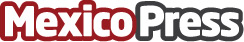 7 años continuos siendo distinguidos como Empresa Socialmente ResponsableEn el marco de su 40 aniversario y gracias al compromiso de la empresa y sus colaboradores con la Responsabilidad Social, Cotemar consiguió ser distinguida por séptimo año consecutivo como Empresa Socialmente Responsable (ESR), Distintivo que otorgan el Centro Mexicano para la Filantropía (CEMEFI) y la Alianza por la Responsabilidad Social en México (AliaRSE)Datos de contacto:Contact Cotemar9383811400Nota de prensa publicada en: https://www.mexicopress.com.mx/7-anos-continuos-siendo-distinguidos-como_1 Categorías: Comunicación Marketing Ecología Recursos humanos Otras Industrias http://www.mexicopress.com.mx